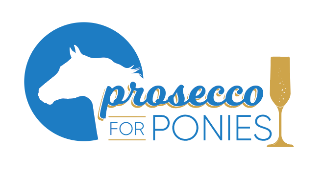 Kentucky Horse Council Acquisition FormToday’s Date: ___________________Donation made to the Kentucky Horse Council4037 Iron Works Parkway, Suite 120, Lexington, KY 40511A non-profit, tax exempt organizationFederal Tax Identification Number: 61-1217095Phone: 859-367-0509			Email: info@kentuckyhorse.org Fax: 866-618-3837Please submit all donations by October 1, 2019Please send me an invitation to your event (circle one):	Yes		NoContact name (for tax receipt purposes): ____________________________________________________________Contact signature: ______________________________________________________________________________Donor’s name (as it should appear in the catalog): _____________________________________________________Address (for tax receipt purposes): ______________________________________________________________________________________________________________________________________________________________Telephone: ____________________________ Email: _________________________________________________Detailed description (quantity, size, color, restrictions and other clarifying information as it should appear in catalog): ________________________________________________________________________________________________________________________________________________________________________________________________________________________________________________________________________________Fair Market Value $ ______________________________ Expiration Date: ________________________________Is the donation:	A tangible item		A gift certificate		(Circle one)Is this form attached to an item?		Yes		No	(Circle one)If not, when will item be delivered to the KHC office? _________________________________________________Item must be received by: ________________________________________________________________________Who will deliver it? : ____________________________________ Phone: _________________________________Solicited by: ___________________________________________ Phone: _________________________________Thank you for your support of the Kentucky Horse Council!The KHC is dedicated through, education and leadership, to the promotion and development of the Kentucky equine community. www.kentuckyhorse.org  